Using formative assessment rubrics in Performing ArtsElements of Dance - SpaceLevels 7–10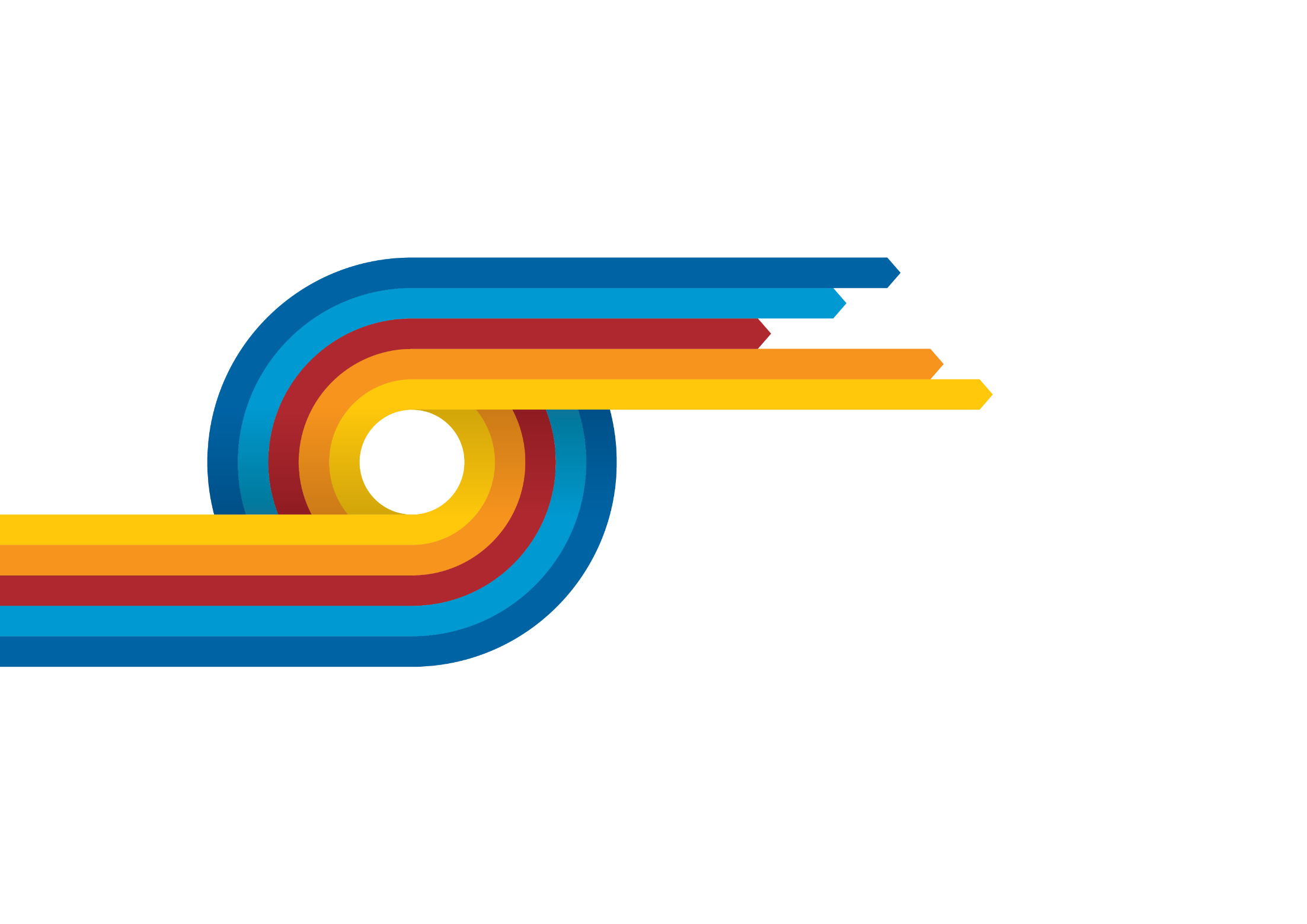 Authorised and published by the Victorian Curriculum and Assessment Authority
Level 7, 2 Lonsdale Street
Melbourne VIC 3000© Victorian Curriculum and Assessment Authority 2019.No part of this publication may be reproduced except as specified under the Copyright Act 1968 or by permission from the VCAA. Excepting third-party elements, schools may use this resource in accordance with the VCAA educational allowance. For more information go to: https://www.vcaa.vic.edu.au/Footer/Pages/Copyright.aspx.The VCAA provides the only official, up-to-date versions of VCAA publications. Details of updates can be found on the VCAA website: www.vcaa.vic.edu.au.This publication may contain copyright material belonging to a third party. Every effort has been made to contact all copyright owners. If you believe that material in this publication is an infringement of your copyright, please email the Copyright Officer: vcaa.copyright@edumail.vic.gov.auCopyright in materials appearing at any sites linked to this document rests with the copyright owner/s of those materials, subject to the Copyright Act. The VCAA recommends you refer to copyright statements at linked sites before using such materials.At the time of publication the hyperlinked URLs (website addresses) in this document were checked for accuracy and appropriateness of content; however, due to the transient nature of material placed on the web, their continuing accuracy cannot be verified.The VCAA logo is a registered trademark of the Victorian Curriculum and Assessment Authority.ContentsWhat is formative assessment?	4Using formative assessment rubrics in schools	4The formative assessment rubric	5Links to the Victorian Curriculum F–10	5The formative assessment task	8Description of the task (administration guidelines)	8Evidence collected from this task	8Interpreting evidence of student learning	9Setting the scene	9Action 1: Level	10Evidence of student learning	10Action 2: Direction	10Evidence of student learning	10Action 3: Dimension	10Evidence of student learning	10Action 4: Pathways	10Evidence of student learning	10What is formative assessment?Formative assessment is any assessment that is used to improve teaching and learning. Best-practice formative assessment uses a rigorous approach in which each step of the assessment process is carefully thought through. Assessment is a three-step process by which evidence is collected, interpreted and used. By definition, the final step of formative assessment requires a use that improves teaching and learning.For the best results, teachers can work together to interrogate the curriculum and use their professional expertise and knowledge of their students to outline a learning continuum including a rubric of measurable, user-friendly descriptions of skills and knowledge. Teachers can draw on this learning continuum and rubric to collect evidence of each student’s current learning in order to provide formative feedback and understand what they are ready to learn next. The VCAA’s Guide to Formative Assessment Rubrics outlines how to develop a formative assessment rubric to collect, interpret and use evidence of student learning to plan teaching and learning. For more information about formative assessment and to access a copy of the guide, please go to the Formative Assessment section of the VCAA website.Using formative assessment rubrics in schoolsThis document is based on the material developed by one group of teachers in the 2019 Formative Assessment Rubrics project. The VCAA acknowledges the valuable contribution to this resource of the following teachers: Gina Coetzee (St Mary's Primary School, Williamstown), Ian Nash-Gilchrist (Kardinia International College) and Claire Travers (Aquinas College Ringwood) .The Victorian Curriculum and Assessment Authority partnered with the Assessment Research Centre, University of Melbourne, to provide professional learning for teachers interested in strengthening their understanding and use or formative assessment rubrics.This resource includes a sample formative assessment rubric and task and describes how the teachers implemented the task in their schools and also includes representative student work samples. Schools have flexibility in how they choose to use this resource, including as:a model that they adapt to suit their own teaching and learning plansa resource to support them as they develop their own formative assessment rubrics and tasks.This resource is not an exemplar. Schools are advised to consider whether the sample formative assessment rubric and task meet the needs of their student cohort and is appropriate in the context of their whole-school teaching and learning plan. Additional support and advice on high-quality curriculum planning is available from the Curriculum Planning Resource.The formative assessment rubricThe rubric in this document was developed to help inform teaching and learning in Dance. This rubric supports the explicit teaching of space. Space is one component of the Elements of Dance. The higher phases allow for the students to explore other Elements of Dance in conjunction with Space.Links to the Victorian Curriculum F–10Curriculum area:	Dance 	Explore and Express Ideas strandLevels/Bands:	Levels 7–10Achievement standard/s extract:    By the end of Level 6, students structure movements in dance sequences and use elements of dance and choreographic devices to make dances that communicate ideas and intentions. 	By the end of Level 8 students choreograph and perform dances to communicate ideas and intentions. They improvise movement and select and organise the elements of dance, choreographic devices and form to communicate choreographic intent. 	By the end of Level 10, students choreograph dances by manipulating and combining the elements of dance, choreographic devices, and form and production elements to communicate their choreographic intent. Content Description/s:	Level 5 and 6	Explore movement possibilities and choreographic devices using safe dance practice and the elements of dance to create movement ideas, sequences, and phrases (VCADAE029) 	Level 7 and 8		Use safe dance practice, elements of dance, body actions and improvisations to explore ways of making literal movements into abstract movements (VCADAE033) 	Develop their choreographic intent by applying the elements of dance to select and organise movement (VCADAE034) 	Level 9 and 10	Explore personal movement style by combining elements of dance and using improvisation and safe dance practice to develop new movement possibilities (VCADAE040)	Manipulate combinations of the elements of dance and choreographic devices to communicate their choreographic intent (VCADAE041)The formative assessment taskThe following formative assessment task was developed to elicit evidence of each student’s current learning and what they are ready to learn next.Description of the task (administration guidelines)Students create a short sequence of movements using a stimulus. The focus for this task is on the students’ use of space.Notes for the teacher:Assessment using the rubric in this example occurs during a performance or presentation after the task. A video recording of the students completing the task could be made, and assessed later. The video can also assist in giving feedback to the studentsThe choice of stimulus can vary, including visual, auditory, kinaesthetic, ideational and tactile. When working with higher levels/grades the students may choose their own stimulus under the guidance of the teacher.Students will work as individuals or in small groups, depending on their readiness to move beyond their own personal space.Adjustments may be made to allow all student to access the task. Some examples may include: definition of personal space in relation to physical disability; could include the assistance of an aide; modification of the task to include assistive technology or equipment; alter the focus of assessment on what can be achieved rather than what a student can’t do.Ensure modifications are made in accordance with the individual needs of the students.TerminologyDimension – in duos and/or group work, it refers to the size of the group. In solo dance works, it refers to the size of the body shapes created (the height, width and depth of the body’s shape in relation to the audience).Direction – students move or perform facing forwards, backwards, right, left or on diagonals.Level - student moves in levels; high level including jumps/lifts, medium level including standing and low levels including ground/floor work. Pathways – a pathway is created in the space by a student. For example, a direct pathway or indirect pathway (it is as though the dancer has paint on their feet and leave a pathway behind them as they move through the space).See the Victorian Curriculum F–10: The Arts Glossary for further information. Evidence collected from this taskteacher observation during rehearsal and performancevideo recordingsInterpreting evidence of student learning Evidence collected from each student was mapped against the rubric:The quality criteria that were achieved was shaded in blue. The phase that the student is ready to learn next was shaded in green.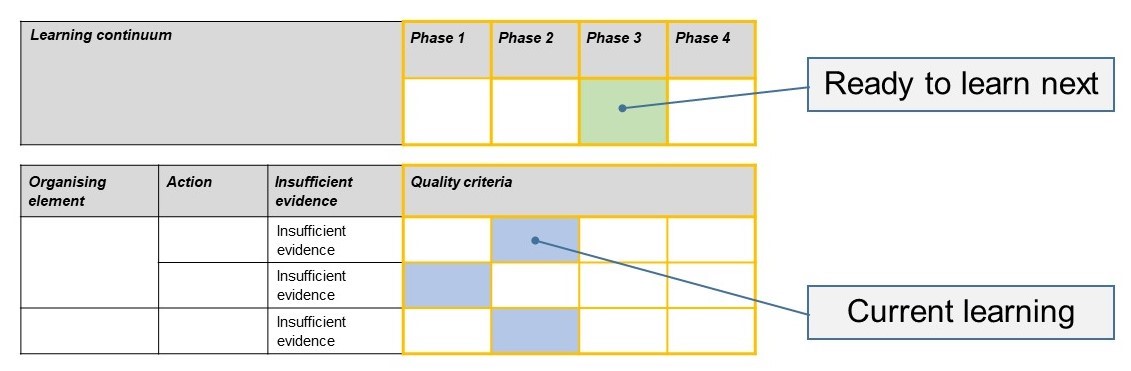 Please note, the following annotated student work samples are representative examples only.Setting the sceneThe following work samples were collected from a metropolitan school. The Year 8 class was asked to use the chosen stimulus. In this case, the class was given African music to create a movement sequence. The teacher elected to record the performance to assist with the formative assessment process. The following videos are provided to demonstrate different levels for each action of the rubric, rather than an individual assessment of one student’s performance.SamplesAction 1: LevelEvidence of student learningAction 2: DirectionEvidence of student learningAction 3: DimensionEvidence of student learningAction 4: PathwaysEvidence of student learningLearning continuum Strand: Dance Level 5 – 10Sub-Strand: Explore and Express ideasFocus: Elements of Dance (Space)Learning continuum Strand: Dance Level 5 – 10Sub-Strand: Explore and Express ideasFocus: Elements of Dance (Space)Learning continuum Strand: Dance Level 5 – 10Sub-Strand: Explore and Express ideasFocus: Elements of Dance (Space)Phase 1Phase 2Phase 3Learning continuum Strand: Dance Level 5 – 10Sub-Strand: Explore and Express ideasFocus: Elements of Dance (Space)Learning continuum Strand: Dance Level 5 – 10Sub-Strand: Explore and Express ideasFocus: Elements of Dance (Space)Learning continuum Strand: Dance Level 5 – 10Sub-Strand: Explore and Express ideasFocus: Elements of Dance (Space)Student can work through the improvisation process in response to the stimulus and explores the use of space in a variety of ways, but this exploration may not always relate to an intention. Performance moments show the stimulus has inspired the movement.Student can formulate an intention through the improvisation process. The student can explore some dance phrases that relate to the intention and link these with phrases that explore space but do not consider the underlying intention. Performance moments relate to the intention.Student can respond to a stimulus in improvisation with a clear intention exploring a range of movement phrases.  Student considers and selects movement vocabulary that is relevant to the intention. The intention is clearly communicated in performance through the exploration of a number of space options.Organizing elementActionInsufficient evidenceQuality criteriaQuality criteriaQuality criteriaStructured improvisation to create movement1. Level1.0 Insufficient evidence1.1 Uses levels throughout the movement.1.2 Uses a variety of levels throughout the movement.1.3 Uses a variety of levels, more than once, throughout the movement to support the intention.Structured improvisation to create movement2. Direction2.0 Insufficient evidence2.1 Moves facing the direction in which they are travelling and includes forward, backward and side-to-side movement.2.2 Moves in varied direction including forwards, backwards, left, right, diagonal and can vary the direction in which they are facing.2.3 Selects directions to explore space to support the intention, including positioning in relation to other dancers.Structured improvisation to create movement3. Dimension3.0 Insufficient evidence3.1 Moves using some variety in dimension.3.2 Incorporates a variety of dimension including small, medium, large in movement phrases related to providing variety in dance rather than in support of intention. 3.3 Explores a range of dimension, crossing the anatomical planes (sagittal, transverse, coronal). Choices support the intention. Structured improvisation to create movement4. Pathways4.0 Insufficient evidence4.1 Uses linear pathways for the purpose of travelling.4.2 Uses linear pathways to consider spatial relationships in support of the intention.4.3 Considers and selects linear (straight) and curved pathways to create movement and spatial relationships related to the intention.